Активізація пізнавальних процесівДоповідь Храмцової М.М.Слайд 1. Перш ніж говорити про шляхи розвитку пізнавальної активності і самостійності учнів треба сформулювати саму проблему: чому  виникають складності у вивченні предметів та необхідність розвивати активність і самостійність учнів? Це необхідно зробити для більш ефективного планування використання способів та методів рішення наявних проблем. Для початку виділимо основні 4 (див. на слайд презентації), хоча їх може бути і більше.  Це: Байдужість учнів до навчання, Низька внутрішня мотивація в необхідності вивчення предметів, Страх  учнів перед складністю предмета, Підвищена зацікавленість учнями ІКТ (а саме комп’ютерною технікою, планшетами та мобільними телефонами ) Слайд 2. Треба сказати про актуальність даної теми.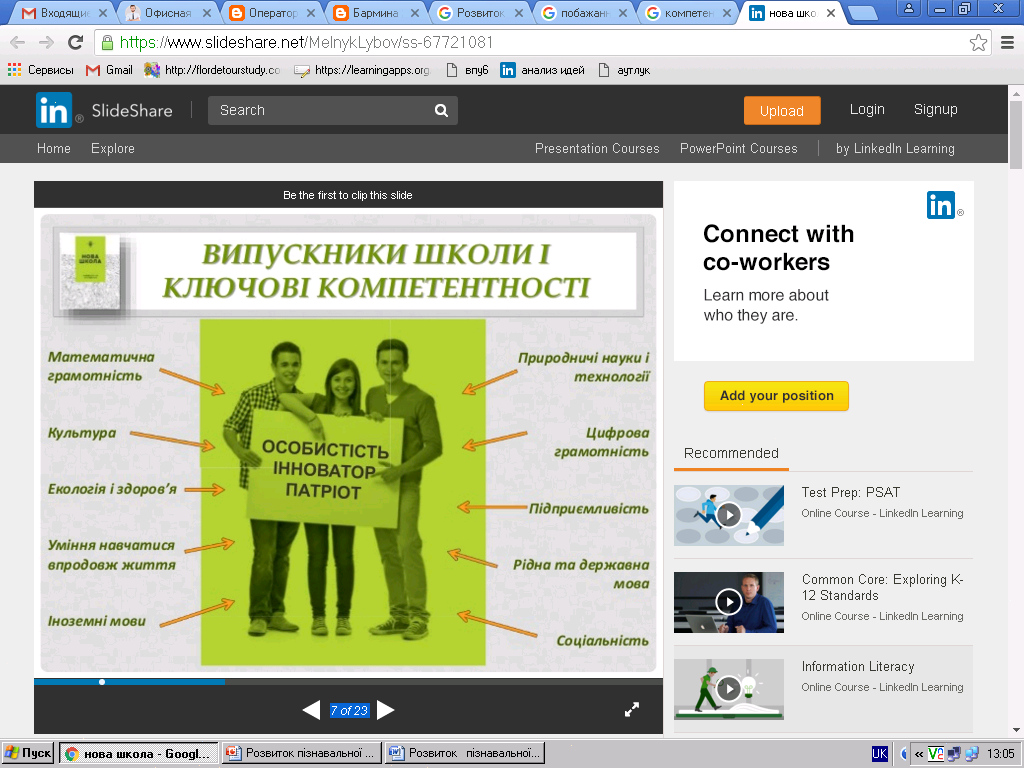 (Згідно з доповіддю П Р О СТ І Р О С В І Т Н І Х М ОЖ Л И ВО СТ Е Й НОВА ШКОЛА Комунальний вищий навчальний заклад Київської обласної ради «Академія неперервної освіти» Осадчий Іван Григорович, ректор академії, доктор педагогічних наук, старший науковий співробітник) Сьогодні інформаційно-комунікативна компетентність - один з основних пріоритетів сучасної освіти. Це пов’язано  1.Зі змінами в суспільстві, масове використання мультимедійної техніки .2. З новими підходами до організації навчального процесу. Необхідністтю сучасності або фінансовою необхідністю(наприклад, за відсутністю підручників, методичного забезпечення та інш.) більш активно використовуємо/замінюємо ІКТ.3. З вже традиційним (очікуваним) використання мультимедійних презентацій як засобу активізації пізнавальної діяльності учнівСлайд 3. В чому ж тоді новизна цієї проблеми?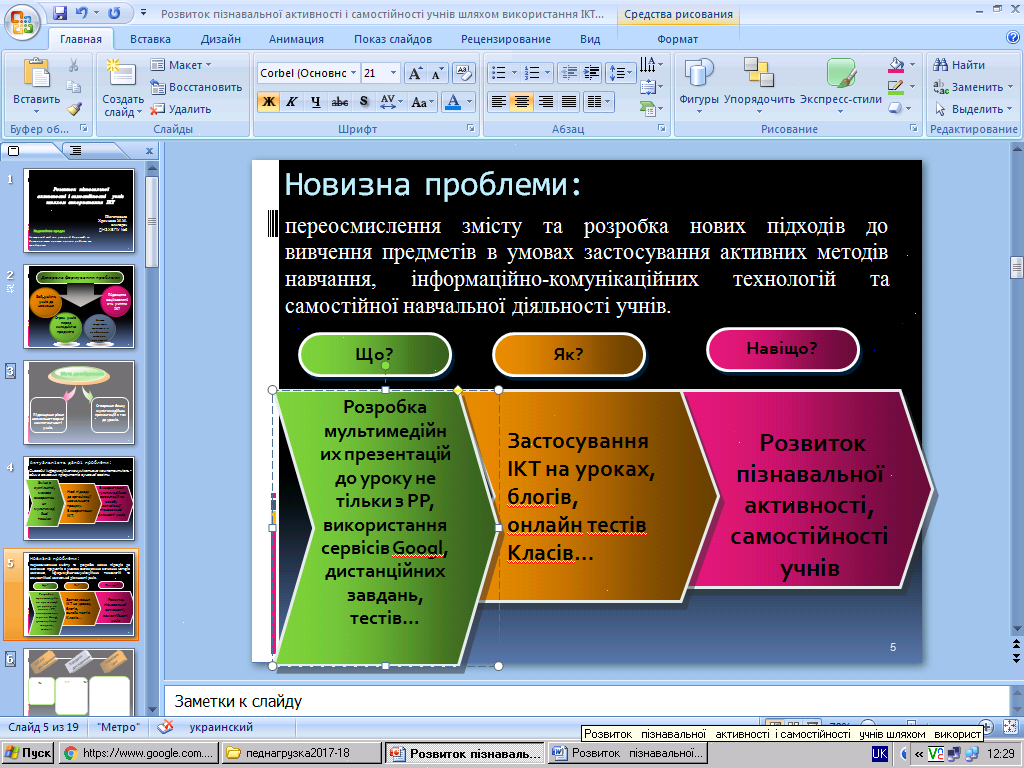 В переосмисленні змісту та розробка нових підходів до вивчення предметів в умовах застосування активних методів навчання, інформаційно-комунікаційних технологій та самостійної навчальної діяльності учнів Слайд 4.  (див.слайд) Слайд 5. Які типи уроків використовую у своїй практиці я ви можете бачити на екрані зараз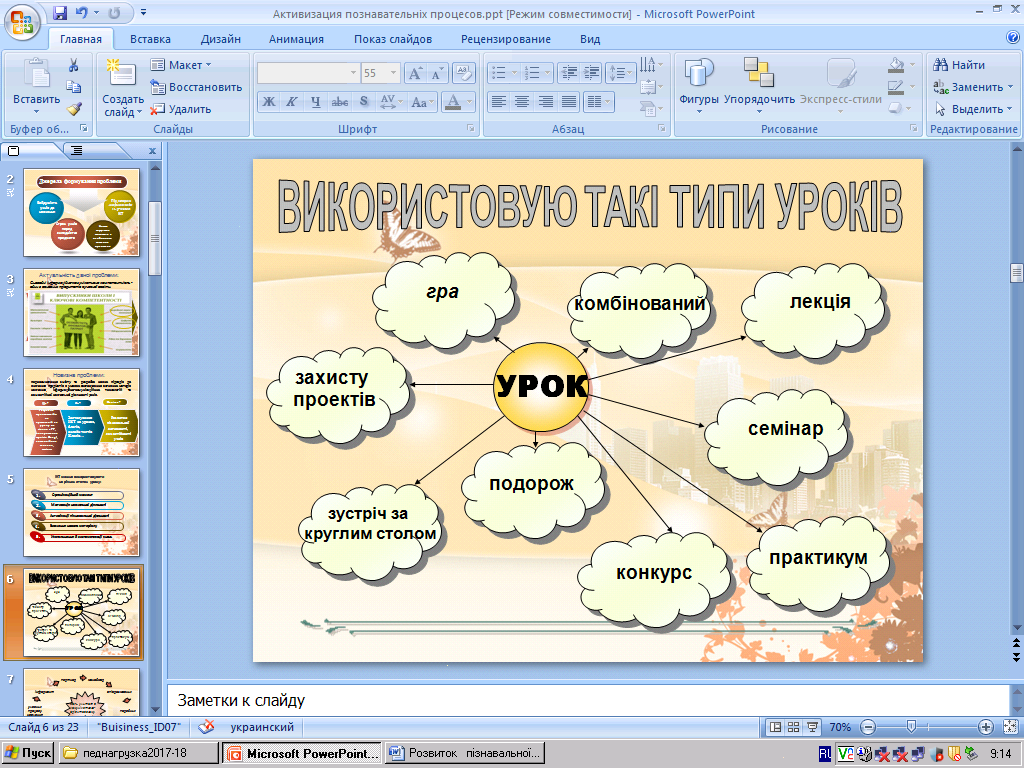 Всім відомо що зміна видів діяльності та проведення уроків, використання нетрадиційних форм викладання і навчання визивають цікавість учнів, а саме це і сприяє їх активізації пізнавальної діяльності. На наступному слайді ви можете бачити інтерактивні та комунікативні методи навчання.Слайд Роль викладача на уроці (я намагаюсь бути комунікативно-орієнтованим викладачем) ви бачите на наступному слайді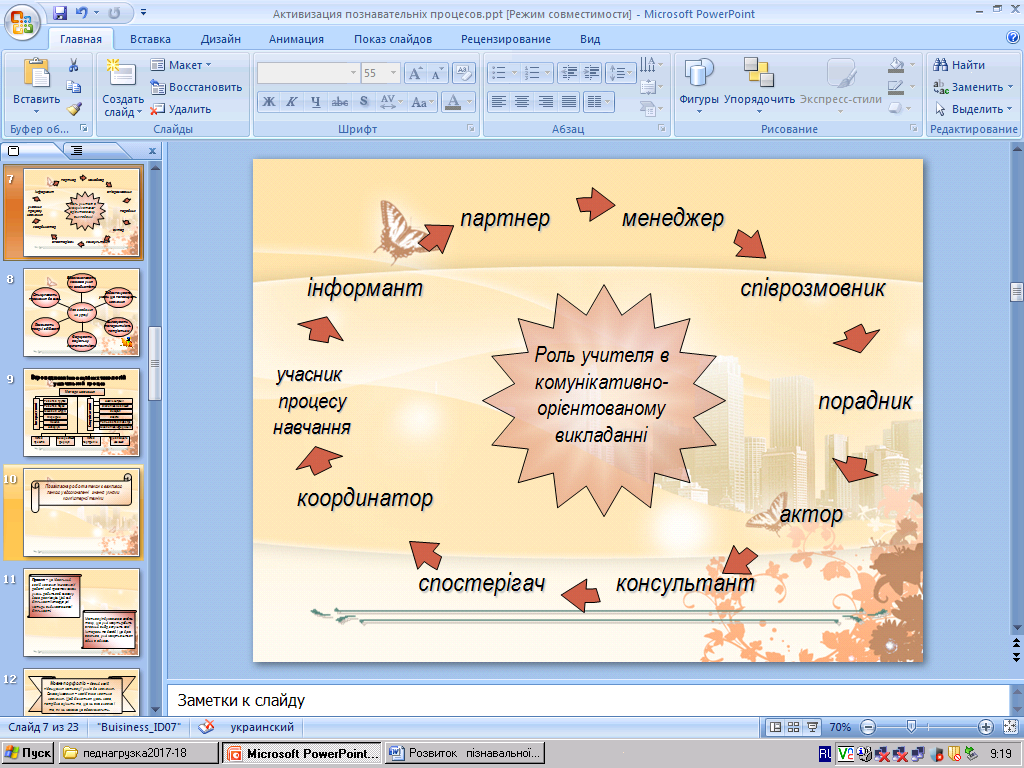 Слайд  Я вбачаю своїми головними задачами на уроках  такі: (див слайд)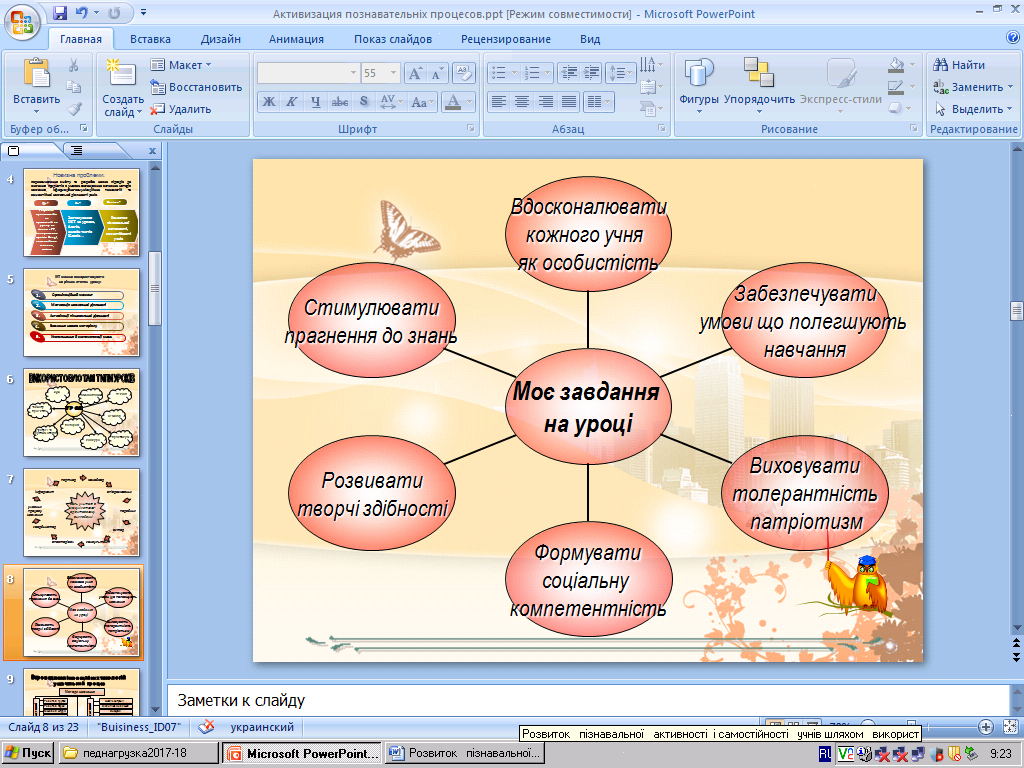 Слайд Позакласна робота також є важливою ланкою у вдосконаленні знань учнів комп'ютерної техніки і активізації пізнавальної діяльності, бо правильно і цікаво підібранні завдання та теми спілкувань позауроками можуть стимулювати до розширення знань та вмінь учнів, самостійному пошуку рішень та самостійного опанування програмних продуктів для виконання запропонованих завдань. Це я демонструю на своїх відкритих виховних заходах (фото за останні 3 роки див.слайд) Це захід змагання «Хрестики-ноліки», командо утворююча гра «Тімбілдінг» та патріотична віртуальна квест-подорож-екскурсія «Незвичайне у звичному»Слайд  Повертаючись до навчальних занятьРозглянемо деякі приклади як саме ІКТ використовую я на різних уроках або етапах уроків.Організаційний моментМультимедійний супровід допомагає: налаштувати учнів на урок;сконцентрувати їхню увагу на вивчені предмету;створити нормальний  психологічний клімат уроку. В цьому ІКТ може нам допомагати. Як? Можна підбрати відповідний організуючий відеоряд, або малюнок для створення комфортного мікроклімату, або поставити ненав’язливу не гучну мелодію (пісню), підібрати доречний музичний супровід підходящий до теми урока. Тобто використати будь який вдалий електронний фон в той час поки проходить організаційний момент.Слайд 6.Мотивація навчальної діяльності Важливо, щоб учні розуміли,  чим вони будуть займатися на уроці і навіщо їм це потрібно. Мультимедійний супровід допомагає більш яскраво  пов’язати тему, яку будемо вивчати, з цікавенками, з історичними подіями, побутом, людиною,  цікавими історіями, будь якою яскравою «плямою» урокуЦе можуть бути Відеоролік Презентація в РРПрезентація створена в хмарному сервісі  Prezi Малюнок або плакатСхема або діаграмаТа інш  будь що, що здатне привернути увагу і зачепити допитливі уми наших учнівСлайд7. Вивчення нового матеріалу  Навчальний матеріал легше засвоюється і найдовше зберігається в пам’яті в тому випадку, коли учень не пасивно сприймає те, що говорить учитель, а активно діє під час вивчення матеріалу. Залучити учнів до співпраці допомагають наступні методи та прийомиСлайд 8. Наочні методи навчання Краще один раз побачити, ніж сто разів почути Мета: навчити виділяти головне, встановлювати логічні зв’язки, робити висновки Переваги мультимедійних презентацій:нові шляхи подання інформації у навчальному процесі  у вигляді малюнків, таблиць, схем, діаграм; за допомогою анімації  можна відтворювати  процеси;демонструвати відео фрагмент;у будь-який час повернутися до певного епізоду уроку. Слайд9. Проблемне навчання Мета: навчити дітей вчитися ( допомогти учням самостійно засвоїти зміст навчального матеріалу та навчити використовувати наукові методи пізнання) Мультимедійна техніка дає можливість урізноманітнити форму подачі проблемної ситуації. 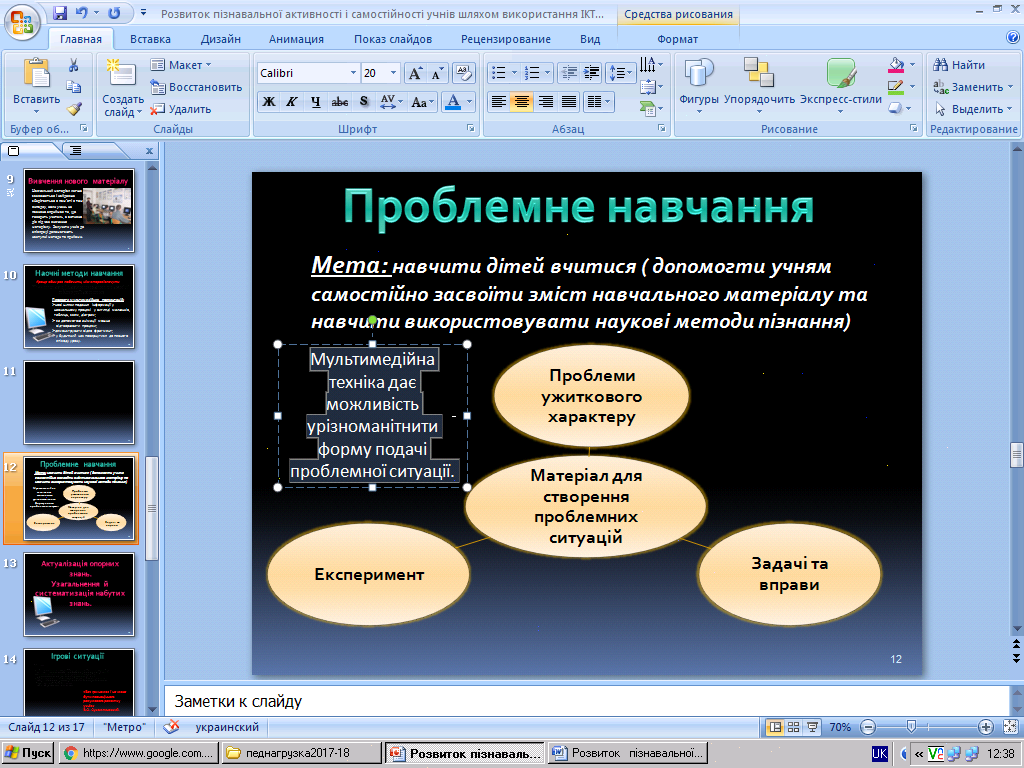 Слайд9. Актуалізація опорних знань. Узагальнення й систематизація набутих знань. Перевірка знань он-лайн за допомогою плагіна Flumbaroo Тестування з використанням Google-форм Компютерне  тестування MyTest Превірка знань через сервіс  LearningApps Робота зелектроною поштою через сервіс КласПошук інформації в Інтернет  (див. на екран) Слайд 10. Далі на екрані представлені скріни сторінки мого навчальним блога: там зручна навігація через різноманітні закладки, можна знайти і відібраний відеоматеріал і тезісніконспекти і приклади рішення задач і навіть посилання на електронні підручника викладаємих предметів.Слайд 11.Проблемне навчанняСлайдСлайд10.Ігрові ситуації  (див.на екран)«Без гри немає і не може бути повноцінного розумового розвитку учнів» В.О. Сухомлинський. Мета: 
 ▪підвищення емоційного сприйняття учнів; ▪уникнення перевантаження учнів; ▪збудження думки учнів та стимулювання  їх творчої ініціативиПрикладів використання гри на уроці безліч лише в сервісі LearningApps.orgЦе таки типи завдань:Вікторина,Вікторина з вибором правильної відповіді,Виділити слова, Хто хоче стати мільйонером?Слова з букв,Гра «Парочки»,Класифікація,Знайти на карті,Знайти пару,Пазл «Вгадай-ка» Відповідності в сітці,Сортування картинок,Таблиця відповідностей,Simple order,Розставити по порядку,Хронологічна лінійка,Вікторина з введенням тексту,Шибениця,Заповнити пропуски,Заповнити таблицю,Кросворд,Вікторина для кількох гравців,Де знаходиться це?,Оцініть,Папка Challenge,Скачки,QikPad,Аудіо / відео контент,Блокнот,Голосування,Дошка оголошень,Календар,Карта думки,Сітка програм,ЧатІ це не враховуючі що будь яку гру можна реалізувати самостійно викорисав зання будь-якого програмного продукту (див. презентацію)Слайд11. Тестова перевірка знань (див.на екран)«Найголовніше заохочення і найсильніше (та не завжди дійове) покарання в педагогічній практиці – оцінка» В.О. Сухомлинський Мета:  
▪виявити в учнів досягнення і вади  в навчальному процесі;
▪під час фронтального тестування встановити зворотній зв’язок між вчителем і учнем.
▪ змусити учнів уважно готуватися до уроків;▪підготувати до ЗНО.Слайд12. Домашнє завдання Мета: навчити учнів самостійно працювати з інформацією: шукати необхідну інформацію в підручнику, джерелах Інтернету, обробляти її, узагальнювати й виділяти головне. Створення учнівських презентацій Робота з гугл-документами(створення опорного конспекту онлайн)Створення спільної презентації, стіннівки,відеороліка (за допомогою презі або гул сервісів)Слайд13. Можна б було ще нескінченно довго приводити приклади використання ІКТ для розвитку пізнавальної активності учнів на наших уроках  бо це постійний, неперервний, пошуковий і творчий процес кожного сучасного викладача . Тому я бажаю вам здоров’я і наснаги у спробі бути завжди сучасними та цікавими для ваших учнів.  Дякую за увагу